 
ΕΛΛΗΝΙΚΗ ΔΗΜΟΚΡΑΤΙΑ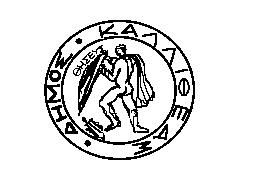 ΝΟΜΟΣ ΑΤΤΙΚΗΣΔΗΜΟΣ ΚΑΛΛΙΘΕΑΣ		                               			Κοινότητα 1ου Δημοτικού ΔιαμερίσματοςΔήμου ΚαλλιθέαςΣΥΝΕΔΡΙΑΣΗ: 2η/2020					   Καλλιθέα, 28/02/2020ΠΙΝΑΚΑΣ ΠΕΡΙΛΗΨΗΣ Στην Καλλιθέα σήμερα 28.02.2020 δημοσιεύεται ο Πίνακας Περίληψης των θεμάτων της Πρόσκλησης με αρ. πρωτ. 8901/21.02.2020 για συνεδρίαση της Κοινότητας 1ου Δημοτικού Διαμερίσματος,  που πραγματοποιήθηκε στις  26.02.2020 και ώρα 20:00 και οι αποφάσεις που ελήφθησαν, ως εξής:ΕΝΤΟΣ ΗΜΕΡΗΣΙΑΣ ΔΙΑΤΑΞΗΣ                                                                                               Η ΠΡΟΕΔΡΟΣ                                                                                             ΚΥΡΙΑΚΙΔΟΥ ΔΕΣΠΟΙΝΑΑΡ. ΑΠΟΦΑΣΗΣΠΕΡΙΛΗΨΗ 1Έγκριση χορήγησης άδειας παράτασης ωραρίου λειτουργίας μουσικής & μουσικών οργάνων εντός επιχείρησης μαζικής εστίασης μερικής επεξεργασίας (καφετέρια) επί της οδού Ανδρομάχης 156, ιδιοκτησίας της κ. NEOFOTISTOS STOLIJE μέχρι την 23.00 ώρα τη χειμερινή περίοδο και την 24.00 ώρα τη θερινή.ΑΠΟΣΥΡΕΤΑΙΈγκριση χορήγησης άδειας παράτασης ωραρίου λειτουργίας μουσικής & μουσικών οργάνων εντός επιχείρησης μαζικής εστίασης μερικής επεξεργασίας (καφετέριας) επί της οδού Σαπφούς 122, ιδιοκτησίας του κ. Μουσταφίδη Παύλου.